BEISPIELVORLAGE FÜR EINEN PROJEKTKOMMUNIKATIONSPLAN 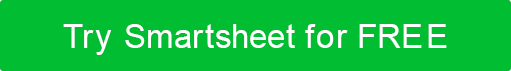 PROJEKTTITELPROJEKTLEITERÜberholung des TrainingssystemsÜberholung des TrainingssystemsÜberholung des TrainingssystemsÜberholung des TrainingssystemsIsabelleTEAMMITGLIEDERSTARTDATUMDaniel • Sam • Melissa • NicoleDaniel • Sam • Melissa • NicoleDaniel • Sam • Melissa • NicoleDaniel • Sam • Melissa • Nicole00/00/0000WICHTIGE STAKEHOLDERNAMETITELTITELBEVORZUGTE KOMMUNIKATIONZUSATZINFORMATIONTom Kunden-CEOKunden-CEOE-Mail und TelefonSaraInterner GeschäftsführerInterner GeschäftsführerE-Mail und SlackDevinInterner CFOInterner CFOE-MailWendyKunden-COOKunden-COOE-Mail und TelefonKOMMUNIKATIONSZIELE• Halten Sie die Stakeholder über den laufenden Fortschritt und alle Änderungen auf dem Laufenden• Identifizieren Sie Hindernisse und lösen Sie sie frühzeitig• Schaffen Sie Möglichkeiten für Feedback von Stakeholdern und Teams• Halten Sie die Stakeholder über den laufenden Fortschritt und alle Änderungen auf dem Laufenden• Identifizieren Sie Hindernisse und lösen Sie sie frühzeitig• Schaffen Sie Möglichkeiten für Feedback von Stakeholdern und Teams• Halten Sie die Stakeholder über den laufenden Fortschritt und alle Änderungen auf dem Laufenden• Identifizieren Sie Hindernisse und lösen Sie sie frühzeitig• Schaffen Sie Möglichkeiten für Feedback von Stakeholdern und Teams• Halten Sie die Stakeholder über den laufenden Fortschritt und alle Änderungen auf dem Laufenden• Identifizieren Sie Hindernisse und lösen Sie sie frühzeitig• Schaffen Sie Möglichkeiten für Feedback von Stakeholdern und Teams• Halten Sie die Stakeholder über den laufenden Fortschritt und alle Änderungen auf dem Laufenden• Identifizieren Sie Hindernisse und lösen Sie sie frühzeitig• Schaffen Sie Möglichkeiten für Feedback von Stakeholdern und TeamsKOMMUNIKATIONSPLANAKTIVITÄTARTFREQUENZOBERARZTZWECKProjektplanungsbesprechungVideokonferenzEinmalTeammitglieder, wichtige Stakeholder und ProjektmanagerSkizzieren Sie Kundenziele, legen Sie Budget und Zeitplan fest und weisen Sie erste Meilensteinaufgaben zuTeam Touch-BasisPersönlichTäglichTeammitglieder und ProjektmanagerLegen Sie tägliche Ziele fest und aktualisieren Sie den Projektmanager über den MeilensteinstatusTeam-StatusberichtE-MailWöchentlichTeammitglieder und ProjektmanagerFassen Sie die Touch-Grundlagen zusammen und skizzieren Sie die Erfolge für die Woche und die Ziele für die folgende WocheStakeholder-StatusberichtE-MailZweiwöchentlichProjektmanager und wichtige StakeholderFassen Sie den Fortschritt und die nächsten Schritte zusammen und aktualisieren Sie den ZeitplanÜberprüfungssitzungVideokonferenzBei Bedarf und/oder nach Abschluss von MeilensteinenTeammitglieder, wichtige Stakeholder und ProjektmanagerAktualisieren Sie den Client über den Fortschritt, weisen Sie nachfolgende Meilensteinaufgaben zu und bewerten Sie den GesamtzeitplanPost-Mortem-Meeting / Lessons Learned MeetingPersönlichEnde des ProjektsTeammitglieder und ProjektmanagerBewerten Sie Erfolge und Misserfolge von Projektprozessen und sammeln Sie Input zur Verbesserung nachfolgender ProjekteVERZICHTSERKLÄRUNGAlle Artikel, Vorlagen oder Informationen, die von Smartsheet auf der Website bereitgestellt werden, dienen nur als Referenz. Obwohl wir uns bemühen, die Informationen auf dem neuesten Stand und korrekt zu halten, geben wir keine Zusicherungen oder Gewährleistungen jeglicher Art, weder ausdrücklich noch stillschweigend, über die Vollständigkeit, Genauigkeit, Zuverlässigkeit, Eignung oder Verfügbarkeit in Bezug auf die Website oder die auf der Website enthaltenen Informationen, Artikel, Vorlagen oder zugehörigen Grafiken. Jegliches Vertrauen, das Sie auf solche Informationen setzen, erfolgt daher ausschließlich auf Ihr eigenes Risiko.